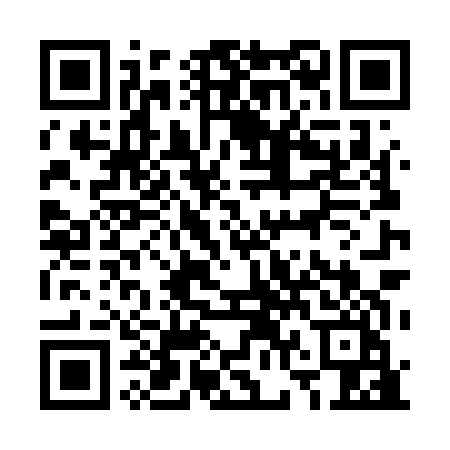 Prayer times for Bay Center Junction, Washington, USAWed 1 May 2024 - Fri 31 May 2024High Latitude Method: Angle Based RulePrayer Calculation Method: Islamic Society of North AmericaAsar Calculation Method: ShafiPrayer times provided by https://www.salahtimes.comDateDayFajrSunriseDhuhrAsrMaghribIsha1Wed4:216:001:135:118:2610:052Thu4:195:581:135:118:2710:073Fri4:175:571:125:128:2910:094Sat4:155:551:125:128:3010:115Sun4:135:541:125:138:3110:136Mon4:115:531:125:138:3310:157Tue4:095:511:125:148:3410:178Wed4:075:501:125:148:3510:199Thu4:055:481:125:158:3710:2110Fri4:035:471:125:158:3810:2311Sat4:015:461:125:168:3910:2512Sun3:595:441:125:168:4010:2713Mon3:575:431:125:168:4210:2814Tue3:555:421:125:178:4310:3015Wed3:535:411:125:178:4410:3216Thu3:515:401:125:188:4510:3417Fri3:495:381:125:188:4610:3618Sat3:475:371:125:198:4810:3819Sun3:465:361:125:198:4910:4020Mon3:445:351:125:198:5010:4221Tue3:425:341:125:208:5110:4422Wed3:405:331:125:208:5210:4523Thu3:395:321:135:218:5310:4724Fri3:375:311:135:218:5410:4925Sat3:365:311:135:228:5510:5126Sun3:345:301:135:228:5610:5227Mon3:335:291:135:228:5710:5428Tue3:315:281:135:238:5810:5629Wed3:305:281:135:238:5910:5730Thu3:295:271:135:249:0010:5931Fri3:275:261:145:249:0111:00